Lesson 1 NUMBERSName:Directions:  Move the number of each fraction in the correct spot for the fraction picture provided.When completed Type your name in the space provided and printout your lesson and submit for a letter grade.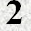 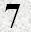 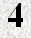 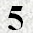 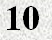 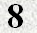 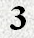 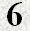 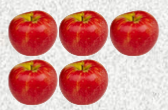 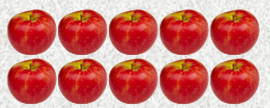 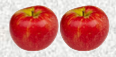 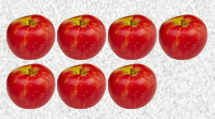 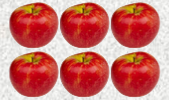 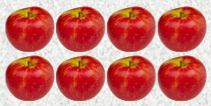 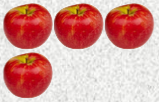 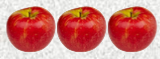 